県政記者クラブ　　御中　　　　　　　　　　　　　　　　　　　　　　　　　　　　　　　　　　　　　　　　　平成 ３１年２月１４日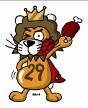 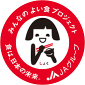 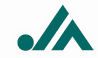 ［  取 材 依 頼  ］　　取材項目平成３０年度　共同研究成果報告会の開催について平成３０年度　共同研究成果報告会の開催について取材内容目    的趣旨などＪＡ宮崎経済連グループが宮崎大学と実施している共同研究について、宮崎大学との連携強化を図ると共に、宮崎県の農業振興と農畜産物の情報発信の強化を図ることを目的に、共同研究成果報告会を下記の通り開催します。【平成３０年度共同研究成果報告会】日時：平成３１年２月２１日（木）　１４：００～１６：３５（予定）場所：宮崎大学３３０記念交流会館内容：（１）基調講演（宮崎大学大学院農学工学総合研究科　特別セミナー）　　　    　　　『食品因子の機能的相互作用』　 　 九州大学大学院農学研究院 生命機能科学部門 食料化学工学講座　　　　　　　　　　　　　　　   　　主幹教授　立 花 宏 文　氏（２）共同研究等成果報告　                             　　　　　　　① マンゴーの鮮度保持に係る研究② 牛白血病清浄化対策に関する研究　　　　　　　　　　　　　　　　　　　　　　　　　　③ 完熟きんかん「たまたま」のヒト試験による機能性検討　　　　　　　　　④ ポスターセッション　４題　（ショートプレゼンテーションあり）　共同研究成果報告会は、昨年度に続き２回目の実施。経済連グループと宮崎大学で検討してきた共同研究の成果について御講演を頂きます。また基調講演では、宮崎大学の御協力により九州大学の立花主幹教授をお迎えし、「食品因子の機能的相互作用」をテーマに御講演頂きます。ＪＡ宮崎経済連グループが宮崎大学と実施している共同研究について、宮崎大学との連携強化を図ると共に、宮崎県の農業振興と農畜産物の情報発信の強化を図ることを目的に、共同研究成果報告会を下記の通り開催します。【平成３０年度共同研究成果報告会】日時：平成３１年２月２１日（木）　１４：００～１６：３５（予定）場所：宮崎大学３３０記念交流会館内容：（１）基調講演（宮崎大学大学院農学工学総合研究科　特別セミナー）　　　    　　　『食品因子の機能的相互作用』　 　 九州大学大学院農学研究院 生命機能科学部門 食料化学工学講座　　　　　　　　　　　　　　　   　　主幹教授　立 花 宏 文　氏（２）共同研究等成果報告　                             　　　　　　　① マンゴーの鮮度保持に係る研究② 牛白血病清浄化対策に関する研究　　　　　　　　　　　　　　　　　　　　　　　　　　③ 完熟きんかん「たまたま」のヒト試験による機能性検討　　　　　　　　　④ ポスターセッション　４題　（ショートプレゼンテーションあり）　共同研究成果報告会は、昨年度に続き２回目の実施。経済連グループと宮崎大学で検討してきた共同研究の成果について御講演を頂きます。また基調講演では、宮崎大学の御協力により九州大学の立花主幹教授をお迎えし、「食品因子の機能的相互作用」をテーマに御講演頂きます。担当部署（問合せ先）宮崎大学農学部　　担当：中原 JA宮崎経済連　開発検査課　担当：近藤１）ＴＥＬ：０９８５（５８）７１５０２）ＴＥＬ：０９８５（５９）１２３４添付資料なしなし　 備　　 考